Nutrition, B.S.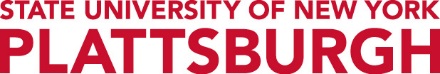 *Suggested Guided PathwayTotal Minimum Credits 120* This represents an example of a suggested 4-year program pathway. Please consult DegreeWorks and your Advisor for your specific curriculum plan. Program pathways may change based on course availability.Fall Year 1Spring Year 1Course and TitleCreditsCourse and TitleCreditsFNI 211 - Human Nutrition3FNI 101 - Intro Careers Nutrition & Dietetics1CHE 111 - Fund. Principles of Chemistry I4BIO 101 - General Biology I4Sociological Elective (ANT102 or SOC101)3CHE 112 - Fund. Principles of Chemistry II4ENG 101 - College Writing II3PSY 101 - General Psychology3World Sys/Language or other Gen Ed3US Civ/Western Civ or other Gen Ed3LIB 200 - Critical Research Skills1Total Semester Credits16Total Semester Credits16Fall Year 2Spring Year 2Course and TitleCreditsCourse and TitleCreditsBIO 326 - Human Anatomy & Physiology I4BIO 327 - Human Anatomy and Physiology II4CHE 240 - Fundamentals Organic Chemistry5CHE 371 - General Biochemistry4CMM 101 - Introduction to Public Speaking3MAT 161 - Introductory Statistics3FNI 241 - Nutrition in the Life Cycle3FNI 261 - Organization and Management3Arts/Humanities or other Gen Ed3Total Semester Credits15Total Semester Credits17Fall Year 3Spring Year 3Course and TitleCreditsCourse and TitleCreditsFNI 362 - Food Preparation4FNI 301 - Nutrition Education and Counseling4FNI 350 - Research Methods Health & Ntr.3PED 333 - The Science of Exercise3FNI 441 - Community Nutrition3Global Issues Gen Ed3FNI 445 - Advanced Nutrition4Liberal Arts Elective3Liberal Arts Elective3Total Semester Credits14Total Semester Credits16Fall Year 4Spring Year Course and TitleCreditsCourse and TitleCreditsBIO 203 - Microbiology4FNI 443 - Food Science4FNI 446 - Medical Nutrition Therapy I3FNI 450 - Foodservice Delivery Management4FNI 448 - Seminar in Dietetics3FNI 451 - Medical Nutrition Therapy II3Liberal Arts Elective3Optional: FNI 496 - Field Practicum2Liberal Arts Elective3Elective1Total Semester Credits16Total Semester Credits14